STATE OF MAINE REQUEST FOR PROPOSALS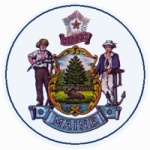 RFP AMENDMENT # 2RFP NUMBER AND TITLE:201904070 - Pre-Qualified Vendor List for Used/Refurbished Modular Furniture Services and Moving ServicesRFP ISSUED BY:Department of Administrative and Financial Services,Division of Procurement ServicesAMENDMENT DATE:January 13, 2022PROPOSAL DUE DATE:1st business day of March and September (as amended)PROPOSALS DUE TO:Proposals@maine.govDESCRIPTION OF CHANGES IN RFP (if any):The Proposal Submission Deadline time is amended.DESCRIPTION OF CHANGES IN RFP (if any):The Proposal Submission Deadline time is amended.REVISED LANGUAGE IN RFP (if any):All references to Proposal Submission Deadline times are amended to read:Biannual proposal submission deadlines will be 11:59 p.m. on the 1st business day of March and September starting in 2022, while the RFP is active. REVISED LANGUAGE IN RFP (if any):All references to Proposal Submission Deadline times are amended to read:Biannual proposal submission deadlines will be 11:59 p.m. on the 1st business day of March and September starting in 2022, while the RFP is active. All other provisions and clauses of the RFP remain unchanged.All other provisions and clauses of the RFP remain unchanged.